                        ²æÃgÁªÀÄPÀÈµÀÚ «zÁåPÉÃAzÀæ-²ªÀ£ÀºÀ½î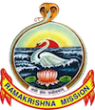             ºÉ¸ÀgÀÄ:                                  «µÀAiÀÄ: UÀtÂvÀ(ªÀÈvÀÛUÀ¼ÀÄ)            vÀgÀUÀw: 5th                               topic 14          ¸ÀÜ¼À:PÉ¼ÀV£À ªÀÈvÀÛUÀ¼À£ÀÄß JgÀqÀÄ ¸ÀªÀÄ¨sÁUÀUÀ¼ÁV ªÀiÁr( ¸ÉÌÃ¯ï ªÀÄvÀÄÛ ¥É¤ì¯ï G¥ÀAiÉÆÃV¹)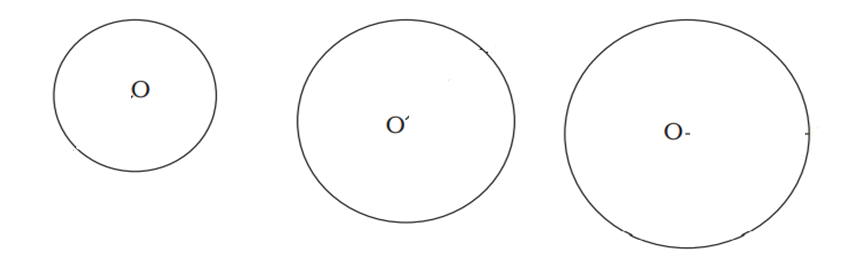 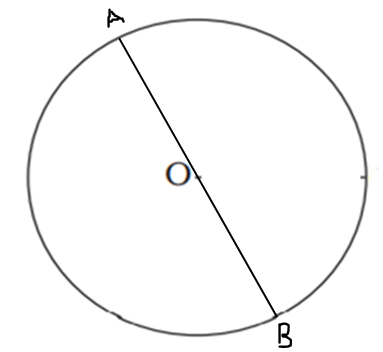 MAzÀÄ ªÁå¸ÀzÀ°è JµÀÄÖ wædåUÀ¼ÀÄ EgÀÄvÀÛzÉ? ……………………………………………………………ªÁå¸À ªÀÄvÀÄÛ wædåzÀ £ÀqÀÄ«£À ªÀåvÁå¸ÀUÀ¼ÉÃ£ÀÄ?MAzÀÄ ªÀÈvÀÛzÀ wædå ªÀÄvÀÄÛ ªÁå¸ÀzÀ £ÀqÀÄ«£À ¸ÀA§AzsÀªÉÃ£ÀÄ?…………………………………………………………………………………………………………………………………………………………………………………………………………………………………………………………………………………………………………………………………………………………………………………………………………………………………………………………………………¢£À 2:JgÀqÀÄ ªÀÈvÀÛªÀ£ÀÄß gÀa¹ CzÀPÉÌ wædå ªÀÄvÀÄÛ ªÁå¸ÀªÀ£ÀÄß J¼ÉzÀÄ, C¼É¬Äj.                                                                  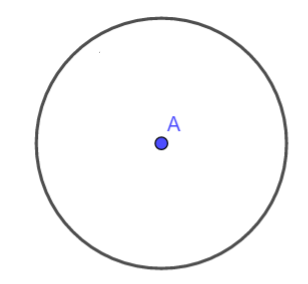 	 r, wædå=…………………………                                d, ªÁå¸À=…………………………      

1. ªÉÄÃ°£À PÉÆÃµÀÖPÀ¢AzÀ wædå ªÀÄvÀÄÛ ªÁå¸ÀzÀ £ÀqÀÄ«£À ¸ÀA§AzsÀªÉÃ£ÉAzÀÄ §gÉ¬Äj.……………………………………………………………………………………………………………………………………………………………………………………………………………………………………¢£À 3: 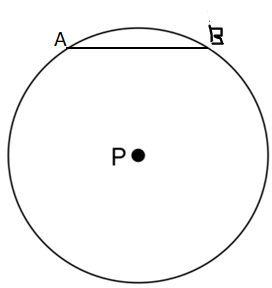 ªÀÈvÀÛUÀ½UÉ      eÁåªÀ£ÀÄß      J¼É¬ÄjMAzÀÄ ªÀÈvÀÛªÀ£ÀÄß gÀa¹ CzÀgÀ°è£À CvÀåAvÀ zÉÆqÀØ eÁå AiÀiÁªÀÅzÉAzÀÄ PÀAqÀÄ »r¬Äj.¢£À 4:   SÁ° eÁUÀªÀ£ÀÄß ¨sÀwð ªÀiÁr.: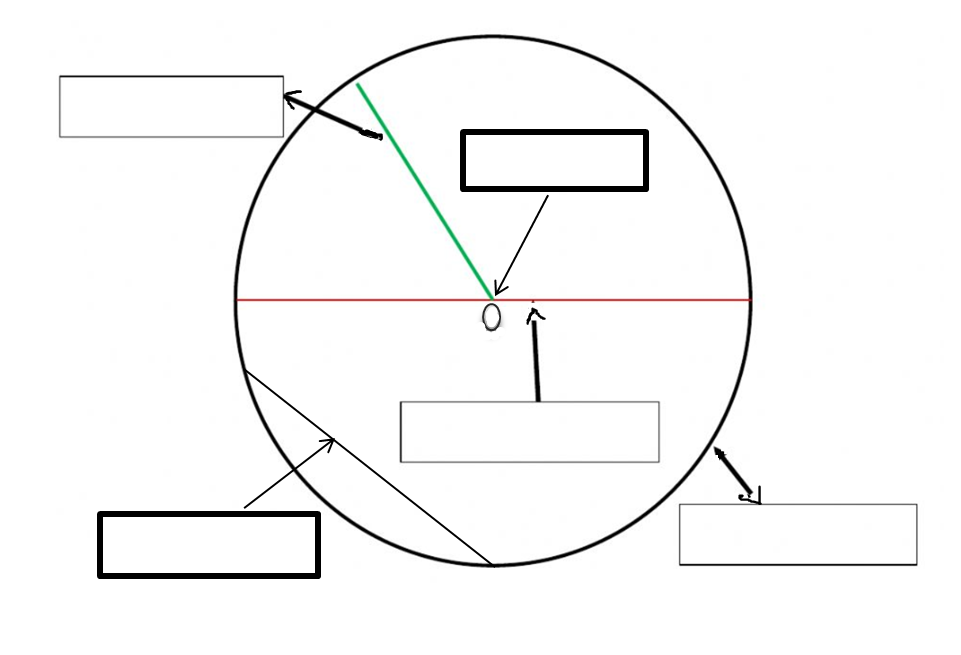 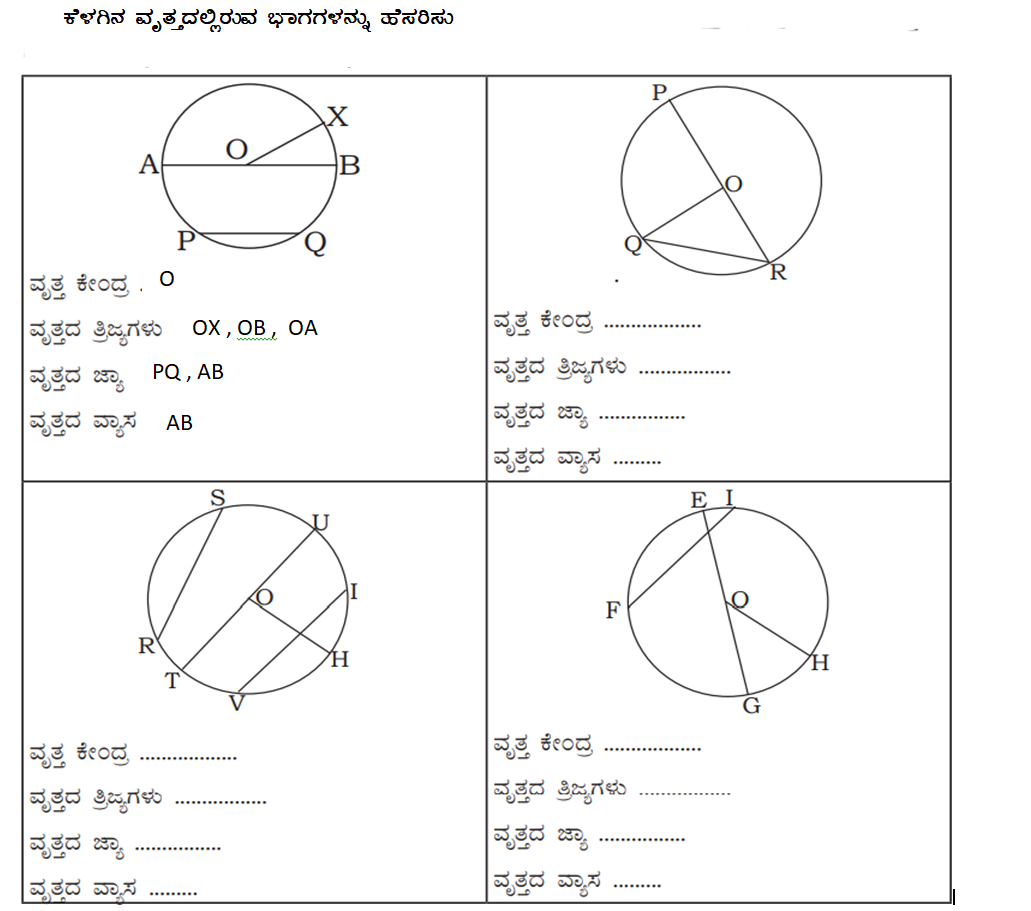 ¢£À 5	©lÖ ¸ÀÜ¼ÀªÀ£ÀÄß ¸ÀÆPÀÛ ¥ÀzÀUÀ¼À£ÀÄß Dj¹ vÀÄA©j.(¸ÀªÀÄ, ªÀÈvÀÛPÉÃAzÀæ, eÁå, JgÀqÀÄ, ªÁå¸À, C£ÉÃPÀ)MAzÀÄ ªÀÈvÀÛPÉÌ MAzÉÃ ……………………………………EgÀÄvÀÛzÉ.MAzÉÃ ªÀÈvÀÛPÉÌ………………………………wædåUÀ¼À£ÀÄß J¼ÉAiÀÄ§ºÀÄzÀÄ.ªÀÈvÀÛzÀ …………………………ªÀÅ ªÀÈvÀÛªÀ£ÀÄß JgÀqÀÄ ¸ÀªÀÄ¨sÁUÀUÀ¼ÁV «¨sÁV¸ÀÄvÀÛzÉ.ªÀÈvÀÛzÀ AiÀiÁªÀÅzÉÃ JgÀqÀÄ ©AzÀÄUÀ¼À£ÀÄß ¸ÉÃj¸ÀÄªÀ gÉÃSÁRAqÀªÉÃ……………………….MAzÉÃ ªÀÈvÀÛzÀ wædåUÀ¼ÀÄ………………………DVgÀÄvÀÛzÉ.MAzÉÃ ªÀÈvÀÛzÀ ªÁå¸ÀªÀÅ, wædåzÀ …………………………gÀµÀÄÖ EzÉ.¥Àæw ªÁå¸ÀªÀÅ ªÀÈvÀÛzÀ eÁå CVgÀÄvÀÛzÉAiÉÄÃ? PÁgÀt w½¹.ªÁå¸À (cm)wædå (cm)9141822263032wædå (cm) ªÁå¸À (cm)25710152530